NEW ACCOUNT FORM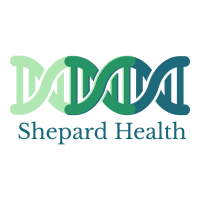 PRACTICE INFORMATION (Please Print)PRACTICE INFORMATION (Please Print)PRACTICE INFORMATION (Please Print)PRACTICE INFORMATION (Please Print)Practice Name:Practice Name:Primary Contact Name:Primary Contact Name:Street Address:Street Address:Email:Email:City, State, Zip:City, State, Zip:Practice Tax ID#:Practice Tax ID#:Phone:Phone:Fax:Fax:Medical Professional AuthorizationMedical Professional AuthorizationMedical Professional AuthorizationMedical Professional AuthorizationProvider’s Name 1.1.2.NPI:License # and State:Signature:Provider’s Name 3.3.4.NPI:License # and State:Signature:Provider’s Name 5.5.6.NPI:License # and State:Signature:I hereby authorize and instruct Shepard Health to create an account for the above location and to run samples I send to a laboratory within their facility.  This standing order represents my determinations that it is both medically necessary and a matter of the prudent practice of medicine to have the ability to run the testing selected below.  I understand that this order will remain in effect until an updated new account form is completed. I also understand that I may change this order, on a case-by-case basis, by making my testing preferences clear on the laboratory service requisition form.I hereby authorize and instruct Shepard Health to create an account for the above location and to run samples I send to a laboratory within their facility.  This standing order represents my determinations that it is both medically necessary and a matter of the prudent practice of medicine to have the ability to run the testing selected below.  I understand that this order will remain in effect until an updated new account form is completed. I also understand that I may change this order, on a case-by-case basis, by making my testing preferences clear on the laboratory service requisition form.I hereby authorize and instruct Shepard Health to create an account for the above location and to run samples I send to a laboratory within their facility.  This standing order represents my determinations that it is both medically necessary and a matter of the prudent practice of medicine to have the ability to run the testing selected below.  I understand that this order will remain in effect until an updated new account form is completed. I also understand that I may change this order, on a case-by-case basis, by making my testing preferences clear on the laboratory service requisition form.I hereby authorize and instruct Shepard Health to create an account for the above location and to run samples I send to a laboratory within their facility.  This standing order represents my determinations that it is both medically necessary and a matter of the prudent practice of medicine to have the ability to run the testing selected below.  I understand that this order will remain in effect until an updated new account form is completed. I also understand that I may change this order, on a case-by-case basis, by making my testing preferences clear on the laboratory service requisition form.TESING OPTIONSTESING OPTIONSTESING OPTIONSTESING OPTIONSTESING OPTIONSTESING OPTIONSTESING OPTIONSTESING OPTIONSTESING OPTIONSTESING OPTIONSTESING OPTIONSTESING OPTIONS    RPP / COVID 19Optimized UTIOptimized UTIOptimized UTIOptimized UTIWound CareWound CareWound CareWound CareSUPPLIESSUPPLIESSUPPLIESSUPPLIESSUPPLIESSUPPLIESSUPPLIESSUPPLIESSUPPLIESSUPPLIESSUPPLIESSUPPLIESSuppliesSuppliesSuppliesSuppliesQTYShipping SuppliesShipping SuppliesShipping SuppliesShipping SuppliesShipping SuppliesShipping SuppliesQTYRespiratory Collection KitsRespiratory Collection KitsRespiratory Collection KitsShipping boxes/bags (Qty 20 pcs) Shipping boxes/bags (Qty 20 pcs) Shipping boxes/bags (Qty 20 pcs) Shipping boxes/bags (Qty 20 pcs) Shipping boxes/bags (Qty 20 pcs) UTI Collection KitsUTI Collection KitsUTI Collection KitsShipping Labels Shipping Labels Shipping Labels Shipping Labels Shipping Labels Wound Collection KitsWound Collection KitsWound Collection KitsSHIPPING INFORMATIONSHIPPING INFORMATIONSHIPPING INFORMATIONSHIPPING INFORMATIONSHIPPING INFORMATIONSHIPPING INFORMATIONSHIPPING INFORMATIONSHIPPING INFORMATIONSHIPPING INFORMATIONSHIPPING INFORMATIONSHIPPING INFORMATIONSHIPPING INFORMATIONSHIPPING ACCOUNT/ Pick Up Not NeededSHIPPING ACCOUNT/ Pick Up Not NeededSHIPPING ACCOUNT/ Pick Up Not NeededSHIPPING ACCOUNT/ Pick Up Not NeededDaily 1-hour pick-up window: 	Daily 1-hour pick-up window: 	Daily 1-hour pick-up window: 	Daily 1-hour pick-up window: 	Will call SHIPPER as neededWill call SHIPPER as neededWill call SHIPPER as neededWill call SHIPPER as neededDay specific pick-upDay specific pick-upDay specific pick-upDay specific pick-upRESULTING DELIVERY PREFERENCESRESULTING DELIVERY PREFERENCESRESULTING DELIVERY PREFERENCESRESULTING DELIVERY PREFERENCESRESULTING DELIVERY PREFERENCESWeb Portal                          Web Portal                          Web Portal                          FAXFAX